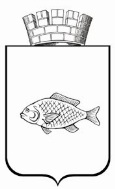 ИШИМСКАЯ ГОРОДСКАЯ ДУМАРЕШЕНИЕ29.11.2018                                                                                                         №223В соответствии с Федеральным Законом от 21.12.2001 № 178-ФЗ «О приватизации государственного и муниципального имущества», Положением о порядке и условиях приватизации муниципального имущества муниципального образования городской округ город Ишим, утвержденным решением Ишимской городской Думы от 31.03.2016 № 41, Ишимская городская ДумаРЕШИЛА:Внести в решение Ишимской городской Думы от 27.09.2018 № 210 «Об утверждении прогнозного плана приватизации муниципального имущества города Ишима на 2019 год» следующие изменения:приложение к решению изложить в редакции, согласно приложению к настоящему решению.Опубликовать решение в газете «Ишимская правда», в сетевом издании «Официальные документы города Ишима» (www.ishimdoc.ru), разместить на официальном сайте муниципального образования и на официальном сайте РФ www.torgi.gov.ru.3. Контроль за исполнением настоящего решения возложить на постоянную комиссию Ишимской городской Думы по бюджету, экономике и предпринимательству.Глава города                                                                                         Ф.Б. ШишкинПриложениек решениюИшимской городской Думыот 29.11.2018 №223ПЕРЕЧЕНЬПРИВАТИЗИРУЕМОГО МУНИЦИПАЛЬНОГО ИМУЩЕСТВАО внесении изменений в решение Ишимской городской Думы от 27.09.2018                № 210 «Об утверждении прогнозного плана приватизации муниципального имущества города Ишима на 2019 год» № п/пНаименование и характеристики объекта, имущества (местонахождение,назначение)Способ приватизацииПредполагаемые сроки приватизацииЭкономическое обоснование1Нежилое помещение, назначение: нежилое, площадь 54,3 кв.м, этаж 2, расположенное по адресу: Тюменская область, г. Ишим, ул. Советская, 11, пом. 2, кадастровый номер 72:25:0104013:863аукционI кварталприлагается2Лодка моторная «Восток-2», бортовой номер судна РТЧ00-11, строительный (заводской) номер 034503013/077, год 2003, материал дюраль, длина 5,5 м, ширина 1,138 м, высота борта 1,685 м., высота надводного борта 1,45 м, пассажировместимость 5 человек, грузоподъемность 0,5 таукционI кварталприлагается3Гараж, назначение: нежилое здание, площадь 44,5 кв.м, количество этажей:1, расположенное по адресу: Тюменская область, г. Ишим, ул. Ленина, 55, кадастровый номер 72:25:0104007:452аукционI кварталприлагается4Машина вакуумная КО-503В-2; год изготовления 2012; идентификационный номер XVL 482302C0004293; модель, номер двигателя Д245. 7ЕЗ678469; номер шасси (рамы) Х96330900С1016458; номер кузова (прицепа) 330700С0198470;  цвет кузова белый; мощность двигателя  119 л.с.; рабочий объем двигателя 4750 см. куб; тип двигателя дизель; разрешенная максимальная масса 8180 кг.; ПТС 52НН443156; дата выдачи ПТС 26.03.2012аукционI кварталприлагается5Машина вакуумная КО-520; 2003 года изготовления; идентификационный номер XVL48232030000095; модель, номер двигателя 508.1030258503; номер шасси (рамы) 43336233469440; номер кузова (прицепа) XVL48232030000095; цвет кузова белый; мощность двигателя 110 кВт; рабочий объем двигателя 6000 см. куб, тип двигателя бензиновый, разрешенная максимальная масса 10820 кг;  ПТС 52КО433816, дата выдачи ПТС 02.07.2003 аукционI кварталприлагается6Машина вакуумная КО-520; 2001 изготовления; идентификационный номер XVL48232010000174; модель, номер двигателя 508.1010247580; номер шасси (рамы) 43336013449527; номер кузова (прицепа) XVL48232010000174; цвет кузова белый, мощность двигателя 110кВт; рабочий объем двигателя 6000 куб. см; тип двигателя бензиновый; разрешенная максимальная масса 10820 кг; ПТС 52КВ909200; дата выдачи ПТС 11.10.2001 аукционI кварталприлагается7Грузовая цистерна АРУП8; год изготовления 1974; шасси (рама) № 24170; цвет кузова серый; разрешенная максимальная масса 10500 кг; ПТС 72ЕН197492; дата выдачи ПТС 17.02.2000аукционI кварталприлагается8Седельный тягач ЗИЛ 433362; год изготовления 2001; идентификационный номер XTZ43336213459757; модель, № двигателя 508.10-1024645435; шасси (рама) № 43336213459757; цвет кузова белый; мощность двигателя 110,3 кВт; рабочий объем двигателя 6000 куб. см; тип двигателя бензиновый; разрешенная максимальная масса 13800 кг; ПТС 72ЕТ824026; дата выдачи ПТС 25.12.2001аукционI кварталприлагается9Спецавтоцистерна  КО505А; год изготовления 2001; идентификационный номер XVL48231110000179; модель, № двигателя 740.10-076903; шасси (рама) ХТС53215012157570; кузов (кабина, прицеп) № КАБ1809661; цвет кузова оранжевый; мощность двигателя 259,9 л.с.; рабочий объем двигателя 10850 куб. см; тип двигателя дизельный; разрешенная максимальная масса 20450 кг; ПТС 72КХ387193; дата выдачи ПТС 22.06.2010аукционI кварталприлагается10Специальный вакуумный ЗИЛ 433362 КО520; год изготовления 1997; идентификационный номер XTZ 433362Т3423315; модель, № двигателя 508-20189; шасси (рама) № 3423315; цвет кузова синий; мощность двигателя 150 л.с.; рабочий объем двигателя 6000 куб. см; тип двигателя бензиновый; разрешенная максимальная масса 11000 кг; ПТС 72ЕТ824135; дата выдачи ПТС 24.11.2001аукционI кварталприлагается11Спецавто автоцистерна КО3056; год изготовления 1991; идентификационный номер ХТН330700L1397552; модель, № двигателя ЗМЗ-51100А-61013419; шасси (рама) № 1397552; цвет кузова синий; мощность двигателя 120 л.с.; рабочий объем двигателя 4250 куб. см; тип двигателя бензиновый на бензине; разрешенная максимальная масса 7850 кг; ПТС 72КХ387554; дата выдачи ПТС 27.04.2010аукционI кварталприлагается